Ошский Государственный УниверситетФакультет МедициныКафедра Фармацевтической химии и лекарственных средствАнкетирование по СРС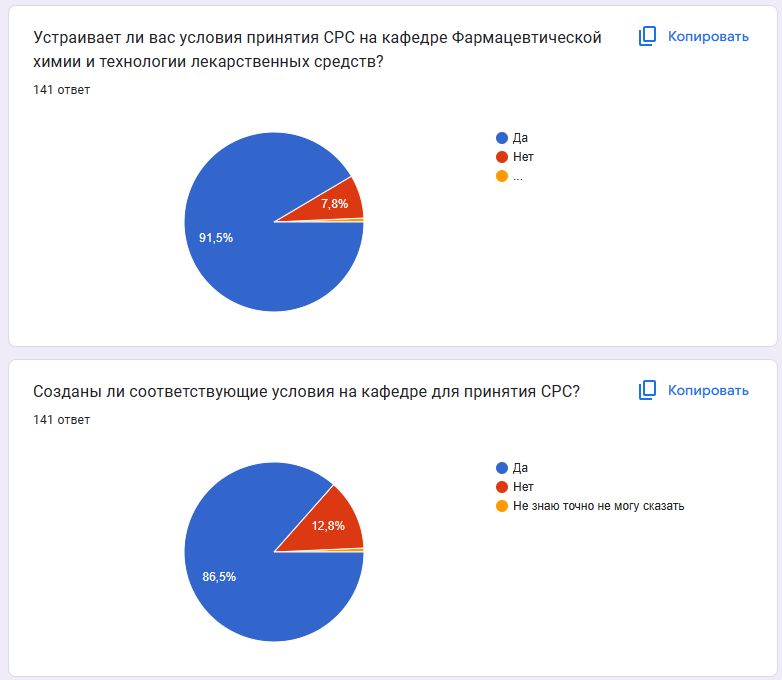 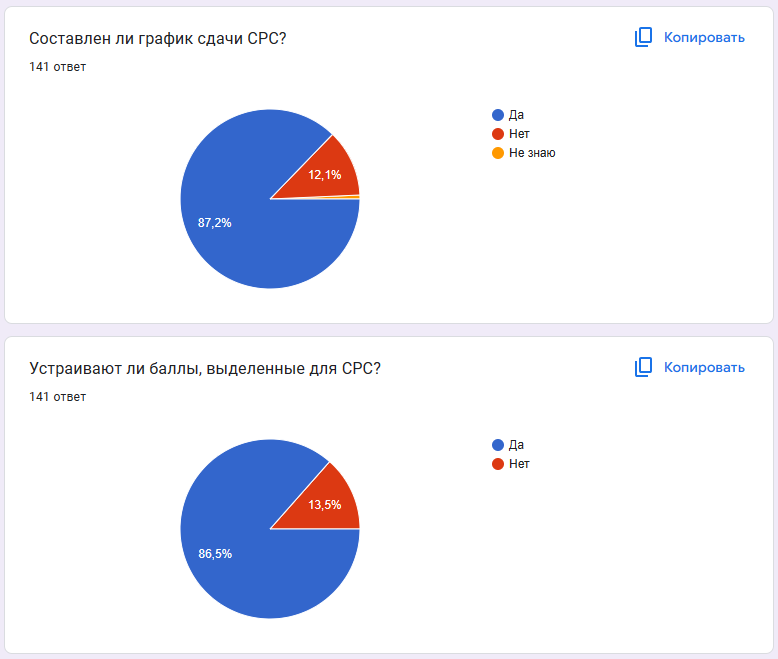 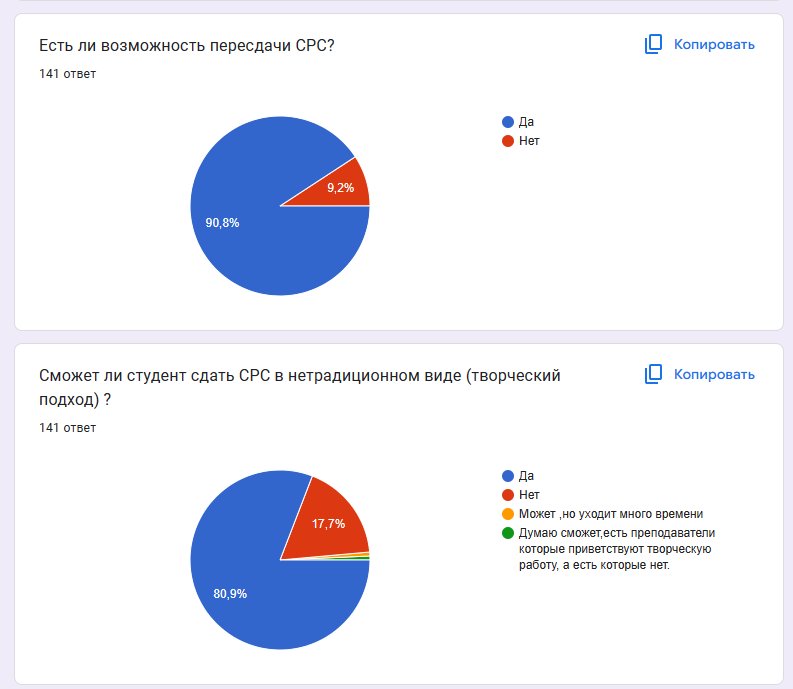 